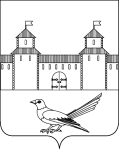 Управление образованияАдминистрации Сорочинского городского округаОренбургской областиНа основании приказа Министерства образования Оренбургской области от 07.03.2017г. №01-21/418 «О мерах по организации и проведению весенних каникул школьников в 2017 году», с целью организованного проведения весенних каникул обучающихся в марте - апреле 2017г., предупреждения безнадзорности, правонарушений и травматизма среди несовершеннолетних в период каникулприказываю:Утвердить план воспитательных мероприятий Управления образования и организаций дополнительного образования Сорочинского городского округа по организации и проведению весенних каникул в 2016 – 2017 учебном году (Приложение №1)Гл. специалисту Управления образования (Кадышева О. И.) осуществлять общую координацию вопросов организации и проведения весенних каникул обучающихся, контроль за деятельностью школ, организаций дополнительного образования в течение всего периодаСпециалистам отдела опеки и попечительства (Михарева И. А., Забирова В. Д.) осуществлять общую координацию и контроль по вопросам организации и проведения весенних каникул детей, находящихся в сложной жизненной ситуации; детей, находящихся под опекойв течение всего периодаЗаведующему МКУ «МЦ» (Гульченко Р. Н.):Организовать освещение хода весенних каникул обучающихся на сайте Управления образования в течение всего периодаОбеспечить контроль за освещением хода весенних каникул на сайтах школ и организаций дополнительного образования Сорочинского ГОв течение всего периодаЗам. начальника Управления образования (Батталова Р. Н.), гл. специалисту Управления образования (Кадышева О. И.), специалисту МКУ «МЦ» (Худяков С. Д.), механику МКУ «МЦ» (Шишкин О. Ф.), руководителям школ и организаций дополнительного образования:Осуществлять контроль за перевозками детей всеми видами транспорта для участия в областных, всероссийских мероприятиях и профильных сменах в соответствии с постановлением Правительства РФ от 17.12.2013г. №1177 «Об утверждении Правил организованной перевозки группы детей автобусом», Методическими рекомендациями по обеспечению санитарно – эпидемиологического благополучия и безопасности дорожного движения при перевозке организованных групп автомобильным транспортом, утверждёнными Роспотребнадзором и МВД РФ 21.09.2006г.; санитарными правилами «Санитарно – эпидемиологические требования к перевозке железнодорожным транспортом организованных групп детей СП 2.5.3157-14» от 21.01.2014г. №3.Исключить поездки детей на не оборудованном для детских перевозок транспорте в течение всего периодаРуководителям организация дополнительного образования (Пеннер Н. В., Воротынцева О. А., Макарычев В. А.):Принять необходимые меры по организации и проведению массовых мероприятий с детьми и подростками в соответствии с планом воспитательных мероприятий Управления образования и организаций дополнительного образования Сорочинского городского округа по организации и проведению весенних каникул в 2016 – 2017 учебном году (Приложение №1)Принять необходимые меры по обеспечению безопасности и охраны жизни и здоровья детей во время массовых мероприятийв течение всего периодаМетодисту МКУ «МЦ» (Сабитова Л. В.), руководителям школ и организаций дополнительного образования:Принять меры по социально – педагогической реабилитации подростков, состоящих на учёте в КДН и ЗП, ПДН, внутришкольных профилактических учетах, обеспечить их 100% занятость в системе дополнительного образования, максимальную вовлечённость в социально – полезную деятельность, организацию и проведение мероприятий.Организовать рейды по месту жительства подростков данной категории.Активизировать информационно – просветительскую работу по вопросам профилактики наркомании, медиабезопасности детей и подростков, защиты их от информации, наносящей вред здоровью и развитию, обеспечить оказание необходимой помощи детям и подросткам, находящимся в трудной жизненной ситуации, в состоянии стресса и депрессии, их эффективное психолого – педагогическое и социальное сопровождение.Организовать постоянное информирование обучающихся и их родителей о деятельности служб экстренной помощи, с обязательным указанием бесплатного анонимного общероссийского детского телефона доверия 8-800-2000-122Оказать необходимое содействие в деятельности общественных воспитателей (наставников) по вопросам каникулярной занятости их подшефных подростков. Организовать работу по проведению тематических круглых столов, заседаний дискуссионных клубов по актуальным проблемам медиабезопасности, вопросам соблюдения и защиты прав детей, развития гражданского общества, противодействия экстремизму и терроризму с использованием методических рекомендаций для классных руководителей «Осторожно, экстремизм!» (письмо Министерства образования области от 25.025.2015г. №01-23/3334) в течение всего периодаСпециалисту Управления образования (Харахорина А. А.), методисту МКУ «ГМЦ» (Сабитова Л. В.), директорам школ:В рамках проведения родительского всеобуча уделить особое внимание вопросам профилактики первого раза употребления подростками курительных смесей, кальянов; активизировать рейдовые выезды в бары, кафе и кальянные заведения города Сорочинска Руководителям школ:Взять под особый контроль организацию и проведение здоровьесберегающих, спортивных, досуговых мероприятий, игровых конкурсных программ Организовать информационное сопровождение хода весенних каникул в СМИ, на красочных информационных стендах, школьных сайтахПровести инструктажи с обучающимися о мерах предосторожности о поведении на дорогах, у открытых водоёмов, в местах массового скопления людей, при чрезвычайных обстоятельствахНаправить планы по организации и проведению весенних каникул в адрес Управления образования (эл. почта Kadisheva.lesya@yandex.ru) в срок до 21 марта 2017г.Аналитические справки по проведению каникул направить в адрес Управления образования (эл. почта Kadisheva.lesya@yandex.ru) в срок до 5 апреля 2017г.Контроль за исполнением приказа оставляю за собой.Начальник Управления образования                             Т. В. Фёдорова461900, Россия, Оренбургская область, г. Сорочинск,Ул.Интернациональная,67  Тел/факс  (35346) 4-12-85.        П Р И К А З17.03.2017г. №200«Об организации и проведении весенних каникул обучающихся в 2016 – 2017 учебном году»С приказом ознакомлен:Исп.: Кадышева О. И.Батталова Р. Н.Худяков С. Д.Шишкин О. Ф.Харахорина А. А.Сабитова Л. В.Михарева И. А.Забирова В. Д.Гульченко Р. Н.СОШ №1СОШ №3СОШ №4СОШ №5СОШ №7ЦДТ ЦДТТДЮСШБаклановская СОШБурдыгинская СОШВойковская СОШГамалеевская СОШ №1Гамалеевская СОШ №12 – Михайловская СОШНиколаевская СОШСОШ №117Родинская СОШТолкаевская СОШТроицкая СОШУранская СОШМатвеевская ООШФедоровская ООШРомановская ООШ